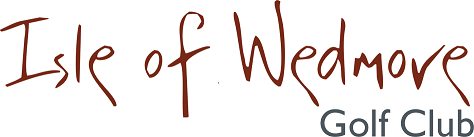 ‘Lineage’, Lascot Hill, Wedmore, Somerset BS28 4QTTel: 01934 712222  Email:  office@wedmoregolfclub.comJunior Open CompetitionThursday 5th August 2021Entry FormEntry Fee:	£8 per player 18 holes and £5 per player 9 holesClosing date for entry is Monday 19th July 2021 or when fullName			…………………………………………….Club			…………………………………………….Handicap Index	………CD HID		………………………..Contact Address 	…………………………………………………………….			…………………………………………………………….			…………………………………………………………….			…………………………………………………………….Post Code		……………………….Contact Tel. No. 	……………………….Email:			…………………………………………………………….Please send your entry form and payment to:James Wilde, 15 Hythe Wood Cheddar, Somerset, BS27 3FHAll enquiries to James Wilde Tel:  07590070406    Email: jameswilde@me.comI enclose a cheque for the total of £ ……………… made out to ‘Isle of Wedmore Golf Club Limited’ together with the completed entry form and email address(No refund available for cancellations 7 days prior to the event)Confirmation of your application and Tee-times will be emailed to you.